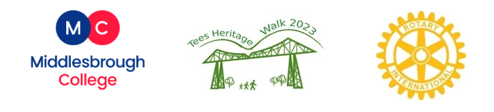 Sun 14th May 2023 Starting at Middlesbrough College, Dock Street, TS2 1ADProceeds to: THE MESERANI PROJECT (www.meseraniproject.co.uk)If you choose not to nominate a Charity the sponsorship will go to supporting Rotary Charities    Walk (1) is 12 miles from Middlesbrough College to Stockton’s Millennium Bridge and return.Other walk options are: (2) 9 miles to Tees Barrage and return. (3) 6.1 miles to Newport Bridge and return. (4) 5.7 miles to Millennium Bridge.It will be the participant’s responsibility to forward the sponsorship monies to their nominated Charity.For our records please email a copy of your sponsorship form when complete to thw@erimusrotary.org Please note that your personal entry details will be shared with your chosen charity.  Any queries please contact thw@erimusrotary.org or phone  07864630755                                     Name of Participant:                                                  Walk Chosen(Enter Number from Above):Name of Participant:                                                  Walk Chosen(Enter Number from Above):Name of Participant:                                                  Walk Chosen(Enter Number from Above):Name of Participant:                                                  Walk Chosen(Enter Number from Above):Name of Participant:                                                  Walk Chosen(Enter Number from Above):Sponsor NameAddress (minimum information required for gift aid purposes is house number and postcode)Gift Aid(Please Tick)Amount(£)Tick if Paid